Publicado en Toledo el 29/05/2020 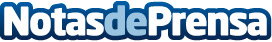 La encuesta 'PENSAR en HABITAR' propone una reflexión sobre la vivienda, a partir del confinamientoEl COACM ha creado un grupo de trabajo, con un arquitecto responsable por provincia, para extraer conclusiones a partir de las respuestas obtenidas, hacerlas públicas y, finalmente, propiciar su aplicación práctica. La encuesta, fruto del trabajo de los arquitectos de Castilla-La Mancha, puede contestarla cualquier persona mayor de 18 años hasta el próximo día 15 de junioDatos de contacto:Javier Bravo606411053Nota de prensa publicada en: https://www.notasdeprensa.es/la-encuesta-pensar-en-habitar-propone-una Categorias: Medicina Sociedad Castilla La Mancha Premios Arquitectura http://www.notasdeprensa.es